Załącznik nr. 1 do Regulaminu Rekrutacyjnego SPSM I st. w TymbarkuKWESTIONARIUSZ OSOBOWY KANDYDATA DO SPSM I st.Nazwisko i imię (imiona) ………………………………….......................................................Data i miejsce urodzenia …………………………………PESEL  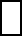 Adres ucznia/rodzica/opiekuna prawnego ………………….………………………………. …………………………………………………………………………………………………..Dane rodziców/opiekunów prawnych:Czy posiada instrument (jaki) ………………….……………………………………………..Czy uczył się już muzyki (ile lat, ew. nazwisko nauczyciela) ………………….…………………..Na jakim instrumencie chce się uczyć (podać 2 instrumenty) ………………….……………….W razie przyjęcia instrument zostanie zakupiony do 3 miesięcy ………………………….Czy dziecko jest leworęczne? ………………….…………………………………………….Zobowiązuje się do przestrzegania uchwał Rady Rodziców, Uchwał Stowarzyszenia, które jest organem prowadzącym SPSM I st. w Tymbarku.Wyrażam zgodę na przetwarzanie danych zawartych w kwestionariuszu osobowym kandydata dla potrzeb niezbędnych z realizacją procesu rekrutacji zgodnie z ustawą z dn. 10.05.2018 r. o ochronie danych osobowych (Dz. U. z 2018 r, poz. 1000 z późniejszymi zmianami).Wyrażam zgodę na rozpowszechnianie zdjęć i filmów zawierających wizerunek  mojego dziecka, zarejestrowanych podczas zajęć i uroczystości szkolnych jak i poza nimi a dotyczących występów Szkoły Muzycznej z  Tymbarku, na stronie internetowej SPSM I st. w Tymbarku, w profilach Szkoły w mediach społecznościowych, w prasie i telewizji oraz na tablicach i wystawach organizowanych w Szkole lub przez Szkołę. Zgoda jest nieodpłatna i bezterminowa a jej wyrażenie jest dobrowolne. Zgodę można wycofać w każdej chwili lecz nie wpływa to na zgodność z prawem przetwarzania dokonanego do czasu jej wycofania. Wyrażam zgodę na publikowanie prac wykonywanych przez moje dziecko a prezentowanych na stronie internetowej Szkoły Muzycznej.Oświadczam, że zostałem poinformowany o wewnątrzszkolnym systemie oceniania i klasyfikowania, jak również o obowiązkach, skalą i formami oceniania uczniów SPSM I st. w Tymbarku.Oświadczam, że zapoznałem się ze Statutem SPSM I st. w Tymbarku.Do podania załączam opłatę – jako „darowizna na cele edukacyjne” – opłata bezzwrotna(Nr konta BS Limanowa 67 8804 0000 0000 0000 2701 0001 Adres: STO koło nr 99; 34-650 Tymbark 249)Tymbark, dnia ………………………….			……………………………………………………………………..    (czytelny podpis rodzica/prawnego opiekuna)Informacja o zasadach przetwarzania danych osobowych 
przez Społeczną Publiczną Szkołę Muzyczną I stopnia w TymbarkuAdministratorem danych osobowych jest Społeczna Publiczna Szkoła Muzyczna I stopnia w Tymbarku zwana dalej Szkołą, 34-650 Tymbark 249, tel. 18 2628094, e mail ssmtymbark@wp.pl Administrator powołał Inspektora Ochrony Danych oraz udostępnia jego dane kontaktowe: Jadwiga Sułkowska, tel. 538 410 104, adres e-mail ido@szkola-muzyczna.org Posiada Pani/Pan prawo do żądania od administratora dostępu do swoich danych osobowych, ich sprostowania, usunięcia lub ograniczenia przetwarzania, prawo do wniesienia sprzeciwu wobec przetwarzania, a także prawo do przenoszenia danych. Korzystanie z tych praw odbywa się na warunkach i na zasadach określonych w Ogólnym rozporządzeniu o ochronie danych.W przypadku gdy przetwarzanie oparte jest o zgodę osoby, której dane dotyczą lub jej rodzica/opiekuna prawnego, przysługuje Pani/Panu prawo do cofnięcia zgody w dowolnym momencie, bez wpływu na zgodność z prawem przetwarzania, którego dokonano przed cofnięciem zgody. Posiada Pani/Pan prawo do wniesienia skargi do Prezesa Urzędu Ochrony Danych Osobowych (uodo.gov.pl).Przetwarzanie danych w procesie rekrutacjiDane osobowe przetwarzane są w celu przeprowadzenia rekrutacji do szkoły. Podstawę prawną przetwarzania danych osobowych zawartych we wniosku oraz towarzyszących mu oświadczeniach i dokumentach stanowią: obowiązek prawny ciążący na administratorze danych tj. art. 6 ust. 1 lit. c RODO, wykonanie zadania realizowanego w interesie publicznym tj. art. 6 ust. 1 lit. e RODO, względy ważnego interesu publicznego, o którym mowa w art. 9 ust. 2 lit. g RODOw związku z ustawą  z dnia 14 grudnia 2016 r. Prawo oświatowe i rozporządzeniem Ministra Kultury i Dziedzictwa Narodowego z dnia 9 kwietnia 2019 r. w sprawie warunków i trybu przyjmowania uczniów do publicznych szkół i publicznych placówek artystycznych oraz przechodzenia z jednych typów szkół do innych.Dane osobowe kandydatów nieprzyjętych są przechowywane w Szkole przez okres roku (chyba że na rozstrzygnięcie postępowania rekrutacyjnego została wniesiona skarga do sądu administracyjnego i postępowanie nie zostało zakończone prawomocnym wyrokiem). Dane osobowe kandydatów przyjętych zgromadzone w toku postępowania rekrutacyjnego są następnie przetwarzane w celu organizacji procesu kształcenia. Są przechowywane nie dłużej niż do końca okresu, w którym uczeń uczęszcza do Szkoły.Dane osobowe są udostępniane Ministerstwu Edukacji Narodowej podmiotom którym Szkoła powierza przetwarzanie danych. Dane osobowe mogą również być udostępniane organizatorom konkursów, festiwali i innych występów, w których biorą udział uczniowie Szkoły. Podanie danych osobowych jest wymogiem ustawowym, odmowa ich podania uniemożliwi udział w rekrutacji.Przetwarzanie wizerunków uczniówW trakcie zajęć w Szkole mogą być wykonywane fotografie i nagrania wideo (filmy) w celu dokumentowania przebiegu zajęć oraz informowania o działalności Szkoły i promowania jej, w tym fotografie i nagrania zawierające dane osobowe w formie wizerunku uczniów. Podstawą prawną przetwarzania ww. danych jest uzasadniony prawnie interes Szkoły, którym jest potrzeba dokumentowania prowadzonej działalności. Rozpowszechnianie fotografii i nagrań wideo, które – na mocy ustawy o prawie autorskim i prawach pokrewnych – wymaga uzyskania zezwolenia odbywa się w oparciu o wyrażoną odrębnie zgodę osoby, której wizerunek jest uwidoczniony na fotografii lub nagraniu lub jej rodzica/opiekuna prawnego. Zwracamy uwagę na fakt, że nie wszystkie rozpowszechniane fotografie i nagrania wideo zawierające wizerunek osoby wymagają takiej zgody.Dane osobowe w formie wizerunku mogą być zbierane i przetwarzane bez czynnego udziału osoby, którą ten wizerunek przedstawia. Szkoła podejmuje starania, aby zapewnić, że rozpowszechniane fotografie lub nagrania nie będą przedstawiały żadnej z uwidocznionych na nich osób w sposób niekorzystny, naruszający jej dobre imię czy dobre obyczaje. Osoby, które mimo to nie chcą, aby utrwalano lub rozpowszechniano ich wizerunek prosimy o kontakt ze Szkołą, osobą prowadzącą zajęcia lub fotografem. Zgłaszane życzenia nieutrwalania lub nierozpowszechniania wizerunku danej osoby będą honorowane, o ile nie uniemożliwi to sporządzenia fotografii lub nagrań do celów dokumentalnych.Dane w formie wizerunku mogą być udostępniane podmiotom, z którymi Szkoła współpracuje – m.in. fotografom, usługodawcom świadczącym usługi hostingu serwisu www, serwisom społecznościowym, usługodawcom świadczącym usługi informatyczne itp. w celach i w zakresie określonym przez Szkołę. Należy mieć na uwadze, że rozpowszechnienie danych w formie wizerunku w serwisie www lub w serwisach społecznościowych oznacza możliwość dostępu do nich na całym świecie, w tym w krajach które nie zapewniają ochrony danych osobowych na poziomie takim jak w Unii Europejskiej.Fotografie i nagrania wideo zawierające wizerunki osób zostaną usunięte po 5 latach od dnia utrwalenia, za wyjątkiem tych, które zostaną zachowane do celów archiwalnych w interesie publicznym.Oznaczanie prac uczniówImię i nazwisko ucznia będzie rozpowszechniane w celu oznaczenia autorstwa utworu wykonanego podczas zajęć w Szkole, o ile nie zostanie zgłoszone żądanie rozpowszechniania utworów pod pseudonimem lub anonimowo. Podstawą prawną przetwarzania jest obowiązek prawny wynikający z ustawy o prawie autorskim i prawach pokrewnych. Dane będą przetwarzane do czasu wycofania utworu z rozpowszechniania.Nazwisko i imięnr tel. kontaktowego (komórkowy/stacjonarny)Adres e-mail